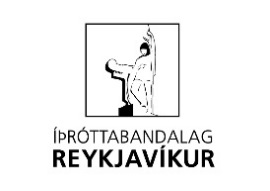 Verkefnasjóður ÍBRUmsóknareyðublaðVinsamlega vandið útfyllingu umsóknareyðublaðsins og munið að láta fylgigögn fylgja með. Umsóknir án fylgigagna verða ekki teknar fyrir af sjóðsstjórn.Umsókn vegnaÚtbreiðsluverkefnis ÁtaksverkefnisÞátttöku í þjálfaranámskeiðiNámskeiðahaldsAnnars, hvers? _________________________________________________Upplýsingar um íþróttafélag/deildNafn:  _______________________________________________________________Kennitala:  _____________________________________	Sími:  _______________Heimilisfang:  __________________________________	Póstnúmer:  __________Nafn forráðamanns/tengiliðar:  ________________________________________Netfang: _______________________________________Sími:  _______________Upplýsingar um þjálfarann (ef sótt er um fyrir þjálfara)Nafn: _______________________________________________________________Kennitala:  _____________________________________	Sími:  _______________Heimilisfang:  __________________________________	Póstnúmer:  __________Íþróttagrein:  ___________________________	Keppnisgrein:  _____________StyrkbeiðniLýsing á verkefni sem sótt er um vegna: (sendið gjarnan nánari fylgigögn með til að styðja umsóknina)KostnaðaráætlunKostnaðaráætlun verkefnis sem sótt er um vegna:(sendið gjarnan nánari fylgigögn með til að styðja umsóknina)FylgigögnEftirtalin gögn þurfa að fylgja umsókninni (mismunandi eftir umsóknum):Umsögn um þjálfara frá félagiMarkmið þjálfarans (lýsing hans sjálfs)Ferilskrá þjálfara (æfingar/keppni/árangur)_____________________________________________Staður – dagsetning_____________________________________________Undirskrift formanns aðalstjórnar félags_____________________________________________Undirskrift forráðamanns félags/deildar